Z dniem 1 lipca 2021 r., zgodnie z rozporządzeniem Ministra Środowiska z dnia 29 grudnia 2016 r., wchodzi w życie Jednolity System Segregacji Odpadów. Od tego czasu odpady komunalne zbierane są w podziale na pięć głównych frakcji + popiół:PAPIER (kolor niebieski),METALE I TWORZYWA SZTUCZNE (kolor żółty),SZKŁO (kolor zielony,)BIO (kolor brązowy),ZMIESZANE (kolor czarny),POPIÓŁ/ŻUŻEL (metalowy pojemnik)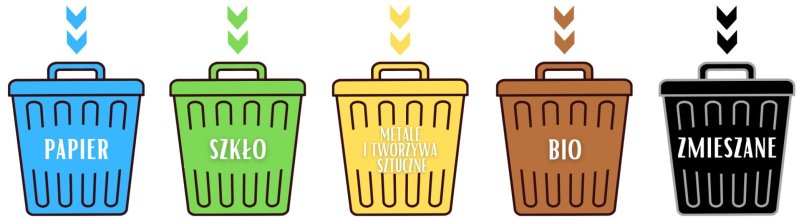 Zgodnie z główną zasadą Jednolitego Systemu Segregacji Odpadów (JSSO), należy oddzielać surowce od odpadów, które nie nadają się do powtórnego przetworzenia.